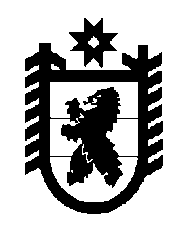 Российская Федерация Республика Карелия    РАСПОРЯЖЕНИЕГЛАВЫ РЕСПУБЛИКИ КАРЕЛИЯВнести в состав Совета по культуре при Главе Республики Карелия (далее  – Совет), утвержденный распоряжением Главы Республики Карелия  от 17 августа 2007 года № 597-р (Собрание законодательства Республики Карелия, 2007, № 8, ст. 1027; 2009, № 5, ст. 511; 2010, № 12, ст. 1684; 2011,  
№ 4, ст. 488; № 9, ст. 1427; 2012, № 5, ст. 882; № 8, ст. 1428; 2013, № 8, 
ст. 1431; 2014, № 12, ст. 2260; 2016, № 5, ст. 1003), следующие изменения:1) включить в состав Совета следующих лиц: 2) указать новую должность Юсуповой З.Г. – представитель Карельского филиала некоммерческой организации «Российский Фонд Культуры» 
(по согласованию);3) исключить из состава Совета Худилайнена А.П., Улич В.В., Белобородова А.А., Рогалевича А.С., Соловьеву Е.В.Временно исполняющий обязанности
Главы Республики Карелия                                                  А.О. Парфенчиковг. Петрозаводск7  июня 2017 года№ 251-рПарфенчиков А.О.–временно исполняющий обязанности Главы Республики Карелия, председатель Совета Подсадник Л.А.–заместитель Премьер-министра Правительства Республики Карелия, заместитель председателя Совета Новиков Д.Г.–писатель, председатель республиканской общественной организации «Карельский Союз писателей» (по согласованию)Сало А.В.–председатель общественной организации Союза композиторов Карелии (по согласованию)Старцева А.С.–ведущий специалист Министерства культуры Республики Карелия, секретарь Совета; 